Lesson 6: Standard Algorithm: Multi-digit Numbers with ComposingLet’s multiply with the standard algorithm and compose new units.
Warm-up: Number Talk: Three FactorsFind the value of each product mentally.6.1: Compose a New UnitFind the value of  .Lin used the standard algorithm to find the value of . Here is her work: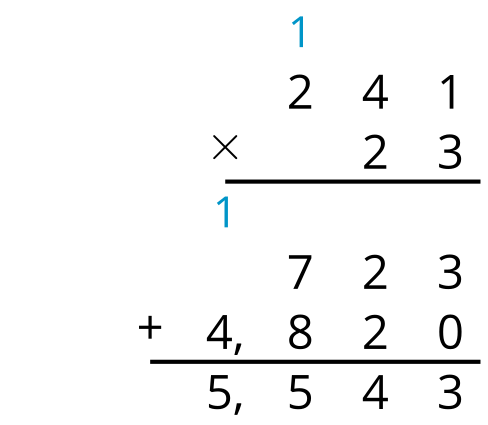 Where do you see  in Lin’s work?Where do you see  in Lin’s work?What does the 1 above 241 represent in Lin’s calculation?Use the standard algorithm to find the value of .Use the standard algorithm to find the value of .6.2: All the ProductsFind the value of each product using the standard algorithm.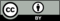 © CC BY 2021 Illustrative Mathematics®